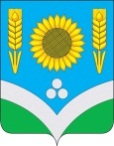 СОВЕТ НАРОДНЫХ ДЕПУТАТОВ РОССОШАНСКОГО  МУНИЦИПАЛЬНОГО РАЙОНА ВОРОНЕЖСКОЙ ОБЛАСТИРЕШЕНИЕ45 сессии от 1 марта 2023 года № 312                      г. РоссошьО внесении изменений в решение Совета народных депутатов Россошанского муниципального района  от 23.12.2020 г.  № 169 «Об оплате труда работников, замещающих должности, не  являющиеся   должностями муниципальной  службы органов   местного    самоуправления Россошанского муниципального   района Воронежской области» В целях приведения нормативных правовых актов органов местного самоуправления Россошанского муниципального района Воронежской области в соответствие с действующим законодательством Совет народных депутатов Россошанского муниципального района РЕШИЛ:1. Внести в решение Совета народных депутатов Россошанского муниципального района от 23.12.2020 г. № 169 «Об оплате труда работников, замещающих должности, не являющиеся должностями муниципальной службы органов местного самоуправления Россошанского муниципального района Воронежской области» следующие изменения: 1.1. Приложение № 2 «Перечень должностей и размеры должностных окладов работников, замещающих должности, не являющиеся должностями муниципальной службы органов местного самоуправления Россошанского муниципального района Воронежской области» изложить в новой редакции, согласно приложению. 2. Настоящее решение вступает в силу с момента опубликования в официальном вестнике газеты «Россошанский курьер», размещается на официальном сайте Совета народных депутатов Россошанского муниципального района в сети Интернет и распространяет свое действие на правоотношения, возникшие с 01 января 2023 года.3. Контроль за исполнением настоящего решения возложить на главу Россошанского муниципального района Сисюка В.М. и на главу администрации Россошанского муниципального района Мишанкова Ю.В.Глава Россошанского                                                                                     В. М. Сисюкмуниципального  района		                                                   ПЕРЕЧЕНЬДОЛЖНОСТЕЙ И РАЗМЕРЫ ДОЛЖНОСТНЫХ ОКЛАДОВ РАБОТНИКОВ, ЗАМЕЩАЮЩИХ ДОЛЖНОСТИ, НЕ ЯВЛЯЮЩИЕСЯ ДОЛЖНОСТЯМИ МУНИЦИПАЛЬНОЙ СЛУЖБЫ ОРГАНОВ МЕСТНОГО САМОУПРАВЛЕНИЯ РОССОШАНСКОГО МУНИЦИПАЛЬНОГО РАЙОНА Приложениек решению 45 сессии Совета  народных  депутатов Россошанского  муниципального района от 01.03.2023 года № 312
Наименование должностей             Размер      
должностного   
оклада (рублей)  Главный консультант 10 871Главный бухгалтер10 806Руководитель проектного офиса10 665Советник главы администрации10 665Ведущий консультант10 665Главный инспектор8 761Ведущий инспектор6 922Главный экономист 8 761Ведущий экономист 6 922Главный инженер                                       6 873Секретарь – референт 6 487Старший инженер 6 188Техник по вождению автомобиля 6 188Заведующий(ая) канцелярией         6 188Старший инспектор, старший инспектор делопроизводитель  5 500Заведующий(ая) хозяйством, комендант                              5 500 Инженер, инженер-программист, инженер-программист по защите информации                                               5 500Системный администратор                               5 288Делопроизводитель                                                                                                                                                                                                                                                                                                                                                                                                                                                                                                                                                                                                                                                                                                                                                                4 816Машинистка                                            4 816Архивариус 4 401Инспектор 4 401Техник по обслуживанию лифта 4 401Рабочий по обслуживанию здания                        4 401Курьер                                                3 628Техник по уборке помещений                            3 628